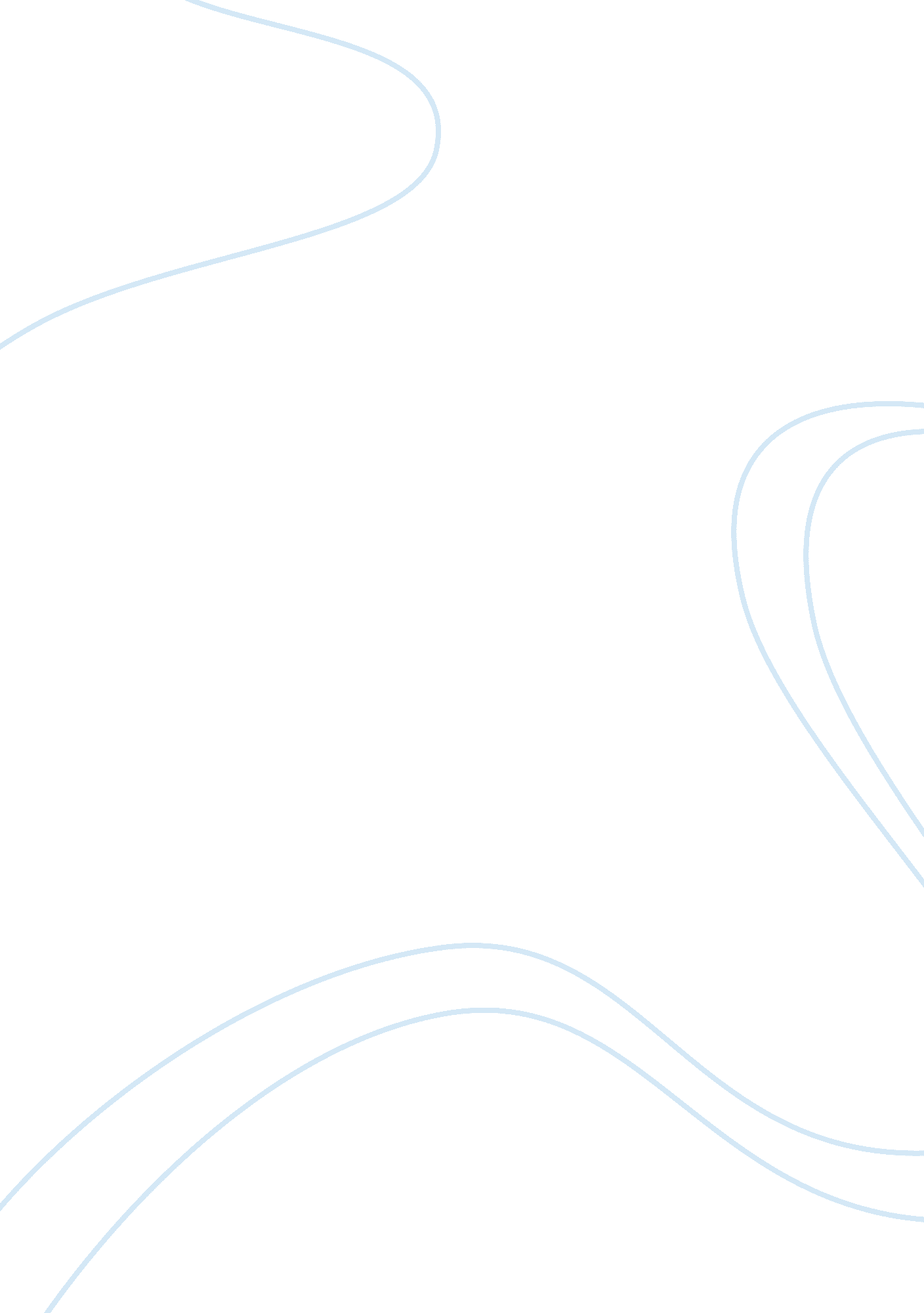 Did slaves build the great pyramids?Art & Culture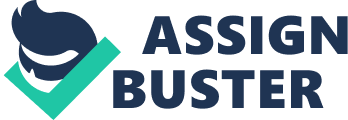 An example from doc meet B is 100, 000 alexandrine men poured their sweat and blood for twenty years... ". It says that the men were 'alexandrine', which some would infer slaves. Secondly, in document C it says that there were no slaves at all working on the e Great Pyramids of Gaza. In the document it specifically states that workers were paid and had honorable burials. Hawks said " No way they would be buried so honorably if they were slaves". Thirdly, from document D it says gangs built the pyramids. Some archaeologist TTS believe his because on the stones above the king chamber it would have a crouched , an oval hieroglyphic used for names of Kings and Queens, and then a hieroglyphic of a gang name in red paint. Finally, document E is not sure whether slaves were used or not. They don't k now because they don't know how many people worked on the pyramids. They alls o don't know if the slaves were even buried or just left to rot. 